Temat:  Poznajemy paprotniki i ich cechy charakterystyczne.Cele lekcji: wymienisz podstawowe elementy budowy paprotników (paproci, skrzypów          i widłaków), wskażesz środowisko życia paprotników oraz  określisz znaczenie ich                 w przyrodzie i dla człowieka.Otwórz podręcznik na stronie 121 i przeczytaj teks pod tytułem: " Środowisko życia "- po przeczytaniu zastanów się gdzie występują paprotniki i jakie lubią miejsca? Zapisz w zeszycie punkt 1 i 2 notatki:1. Paprotniki są roślinami lądowymi, tylko nieliczne żyją w wodzie. Występują w miejscach wilgotnych i zacienionych.2.Podział paprotników                    paprocie                                      skrzypy                           widłakisalwinia pływająca                          * skrzyp olbrzymi              * widłak goździsty długosz królewski                           * skrzyp polny                    * widłak wroniecpaprotka zwyczajna                        * skrzyp leśny                     * widłak jałowcowatypióropusznik strusi( w podręczniku na str.126 - 128 możesz zapoznać się z informacjami i wyglądem wyżej wymienionych gatunków paproci)Jeżeli masz możliwość obejrzyj krótki film znajdujący się pod linkiem:https://epodreczniki.pl/a/film/DNQHQ03hKPo zapisaniu i obejrzeniu filmu otwórz ponownie podręcznik na stronie 121 - przeczytaj ogólną budowę paprotników- zwróć uwagę na poszczególne elementy wchodzące w skład budowy. Zapoznaj się z ich funkcjami.Po przeczytaniu zastanów się czym się różni budowa zewnętrzna mchów od paprotników?Odpowiedz zapisz w zeszycie!Po wykonaniu zadania przeczytaj z podręcznika - "Jak wyglądają paprocie, skrzypy i widłaki?" - pd. str. 122 - 123- Przeanalizuj budowę wymienionych gatunków i zwróć uwagę na pogrubiony druk!! Odpowiedz na pytanie z jakich organów są zbudowane: paprocie, skrzypy i widłaki i jaka pełnią funkcje poszczególne elementy budowy?Przypominam organy u roślin to - korzeń, łodyga i liść!!!!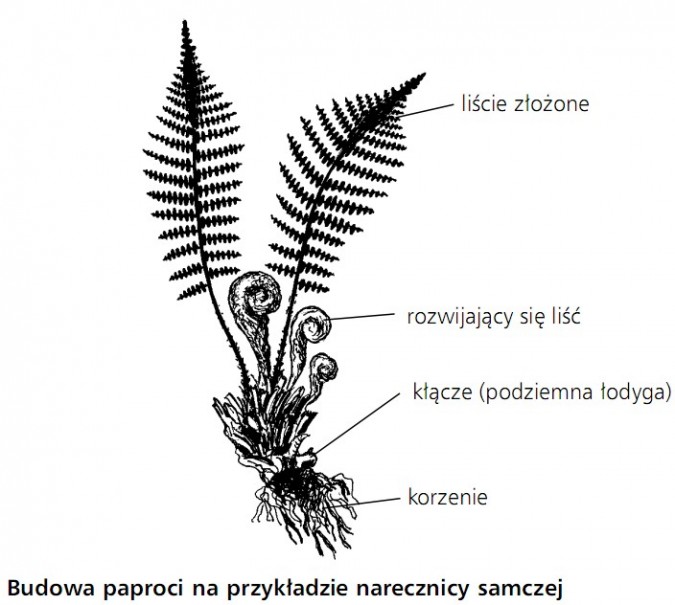 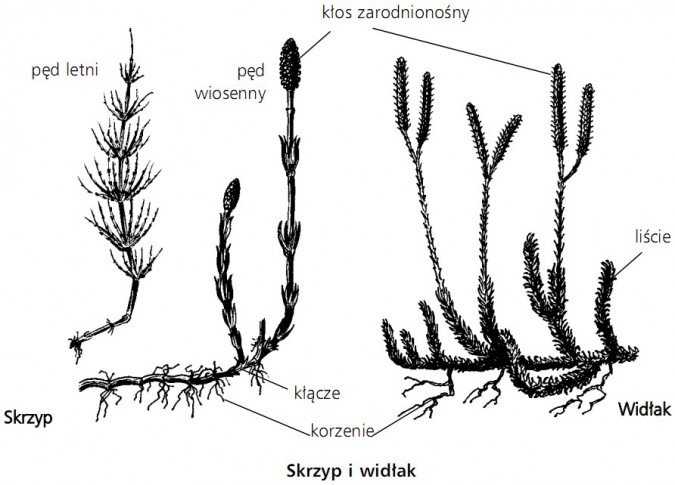 (Jeżeli masz możliwość możesz skopiować, wydrukować i wkleić do zeszytu)Przeanalizuj z podręcznika informację dotyczące rozmnażania paprotników- pd. str. 124Zapisz w zeszycie punkt 3 notatki:3. Rozmnażanie paprotników:powstanie zarodni;wytwarzanie zarodników;kiełkowanie zarodników;wytwarzanie rodni lub plemni na przedroślu;zapłodnienie w obecności wody;wzrost i rozwój paproci.Ponownie otwórz podręcznik na stronie 125 -przeczytaj tekst i zwróć uwagę na znaczenie paprotników w przyrodzie i dla człowieka. Po przeczytaniu zapisz w zeszycie po 2 znaczenia paprotników w przyrodzie i dla człowieka.4. Znaczenie paprotników w przyrodzie:- ..............................................................- ...............................................................5. Znaczenie paprotników dla człowieka:- ..................................................................- ...................................................................W celu utrwalenia wiadomości zapoznaj się z informacjami zamieszczonymi w poniższym linku i wykonaj zadania (jeżeli masz taką możliwość):https://epodreczniki.pl/a/interaktywne-cwiczenia-multimedialne/DzHF5EnUehttps://av.epodreczniki.pl/b/skrzypy-i-paprocie---rosliny-wilgotnych-srodowisk/P8xE5xQjEProszę o kontakt przez dziennik w razie trudności.